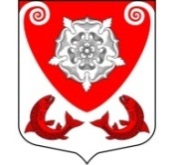 МЕСТНАЯ  АДМИНИСТРАЦИЯМО РОПШИНСКОЕ СЕЛЬСКОЕ ПОСЕЛЕНИЕМО ЛОМОНОСОВСКОГО  МУНИЦИПАЛЬНОГО РАЙОНАЛЕНИНГРАДСКОЙ ОБЛАСТИП О С Т А Н О В Л Е Н И Е№ 157от  12.07.2017 г.Об  утверждении  норматива стоимостиодного квадратного метра общей площади жильяна территории муниципального образования Ропшинское сельское  поселение на III квартал 2017 года         В целях реализации на территории муниципального образования Ропшинское сельское поселение   федеральных, региональных и муниципальных   целевых программ, направленных на улучшение жилищных условий  граждан, в соответствии  с Распоряжением  комитета по строительству Ленинградской области от 04  декабря 2015 года № 552  «О мерах по обеспечению полномочий комитета по строительству Ленинградской области по расчету размера  субсидий и социальных выплат, предоставляемых за счет средств областного бюджета Ленинградской области в рамках реализации на территории Ленинградской области федеральных  целевых программ и государственных программ Ленинградской области» и утвержденных методических  рекомендаций  по определению норматива  стоимости одного квадратного метра общей площади жилья в муниципальных образованиях Ленинградской области и стоимости одного квадратного метра общей площади жилья в сельской местности Ленинградской области, в рамках реализации подпрограммы «Обеспечение жильем молодых семей»  федеральной целевой программы «Жилище» на 2015-2020 годы, подпрограмм «Жилье для молодежи» и «Поддержка граждан, нуждающихся в улучшении жилищных условий, на основе принципов ипотечного кредитования в Ленинградской области» государственной программы Ленинградской области «Обеспечение качественным жильем граждан на территории Ленинградской области», местная администрация МО Ропшинское сельское поселениеПОСТАНОВЛЯЕТ:1. Утвердить норматив  стоимости одного квадратного метра   общей площади жилья  на территории МО Ропшинское сельское поселение  в III квартале  2017 года  в размере 42006 руб., определенный  для Ленинградской области  приказом Министерства  строительства и жилищно-коммунального хозяйства Российской федерации  № 1003/пр от 22.12.2016 г.2. Утвердить расчет норматива стоимости одного квадратного метра общей площади жилья на III квартал 2017 года на территории муниципального образования Ропшинское сельское поселение в размере  50 881  рублей  в соответствии с приложением.3. Настоящее постановление вступает в силу с момента его обнародования на официальном сайте муниципального образования Ропшинское сельское поселение www.официальнаяропша.рф в информационно-телекоммуникационной сети «Интернет».4. Контроль за выполнением настоящего Постановления возложить на вед. специалиста  местной администрации Михайлову В.А.Глава местной администрацииМО Ропшинское  сельское поселения                                          Р.М. МорозовИсп. В.А. Михайлова тел.8(81376)72224 Приложение                                                                                к постановлению местной администрации№157 от 12.07.2017г.                                                                                 Расчет норматива стоимости одного квадратного метра общей площади жилья на III квартал 2017 года  на территории МО Ропшинское сельское поселение Для расчета норматива стоимости одного квадратного метра общей площади жилья на 3  квартал 2017 года  на территории МО Ропшинское сельское поселение использованы  данные следующих источников:1. Официальный сайт emls.ru,сведения от риэлтерских организаций ( Ст_кред) применительно к территории МО Ропшинское сельское поселение (дер. Яльгелево):       1 комн. кв. – 35,0 кв.м.       –  1 980,00тыс. руб.       2 комн. кв. – 41,2 кв.м.        –  2 500,00тыс. руб.             2 комн. кв. – 41,00 кв.м.      –  2 350,00 тыс. руб.        3 комн. кв. – 65,8 кв.м.        – 2 500,00 тыс. руб.      3 комн. кв. – 60,8 кв.м.        – 3 300,00 тыс. руб.       среднее значение – 51 805  руб. за 1 кв.м.Среднее значение стоимости . жилья согласно сведениям риэлтерских организаций в дер. Яльгелево  составляет 51 805  рубля.Ст_кред.  -   51 805 рубля2. Территориальный орган Федеральной службы государственной статистики по г. Санкт-Петербургу и Ленинградской области  - 197376, г. Санкт-Петербург, ул. Профессора Попова, д.39 – официальный сайт - petrostat.gks.ru  (данные за 1 квартал 2017 года).На первичном рынке – 53 200,00 руб.На вторичном рынке – 53 575,00  руб.Ст_стат. – 53 388 рублей1 этап:Ст_стат. = 53 388 руб. кв. м.Ст_кред. = 51 805  руб. кв. м.К_ дефл. на 3-й квартал 2017 г. = 100,7Кр = 0,92 –коэффициент, учитывающий долю затрат покупателя по оплате услуг риелторов, нотариусов, кредитных организаций (банков) и других затратN = 2 (количество показателей, используемых при расчете)2 этап:расчет средней рыночной стоимости одного квадратного метра общей площади жилья на территории поселенияСр_ кв.м. = Ст_дог. х 0,92+ Ст_ кред. х 0.92  + Ст_стат.+ Ст_ строй                                              NСр_квм = 51 805х 0,92 + 53 388=  47 661 + 53 388= 50  525                                       2                                22. СТ  кв.м. = Ср_кв.м хК_дефл,СТ кв.м. =50 525 х 100,7 = 50 881  руб. кв.м.                             100Расчетные показателиРасчетные показателиРасчетные показателиРасчетные показателиРасчетные показателиРасчетные показателиНаименование поселенияCТкв.м.Ср_ кв. м.Ст_дог.Ст_кред.Ст_статСт_ стройМО Ропшинское сельское поселение50 881руб. кв. м.50 525руб. кв. м.нет51 805руб. кв. м.53 388руб. кв. м.нет